Teacher Interviewers’ GuidelinesThank you for agreeing to interview a child this week about their passions and interests. The purpose of this interview is to help the child to discover what issues he or she is really passionate. These passions and interests may help the children deciding what their exhibition issue will be about.During the interview with you, the children will watch (or have watched) a provocation called the Passion PowerPoint. You can find this on the Exhibition Website http://unispypexhibition.weebly.com. Here is a direct link to the Passion Power Point on the UNIS Portal. The PowerPoint showed lots of pictures and stimulating questions like these below.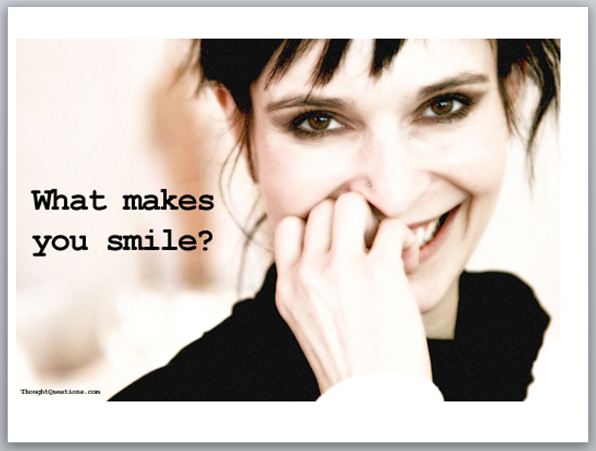 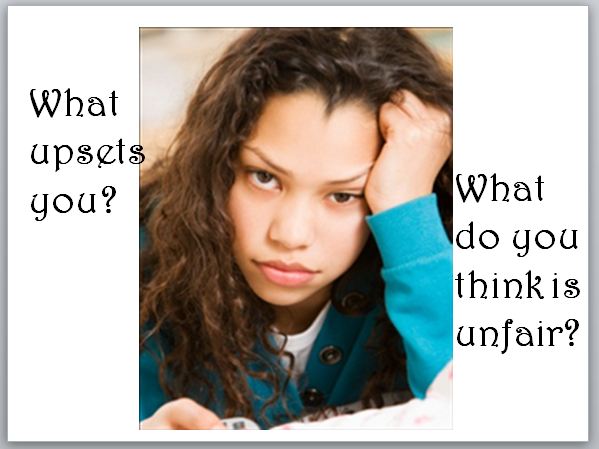 IMPORTANT: The students do not know at this stage that this process has anything to do with the Exhibition. We have found that if we mention the Exhibition too early, children tend to think back to Exhibitions they have seen in the past and copy other children’s ideas. Therefore please do not mention the exhibition during the interview. Instead explain that your job is to find out what they are interested in and passionate about generally (perhaps to note down for the Middle School for example).  The Exhibition is about Sharing the Plane and related issues, therefore it would be good to try to elicit their interests about this theme with some of your questioning. Here are some sample questions you can use with the PowerPoint Which question on the Passion PowerPoint was the most meaningful for you to think about?What makes you think/say/feel that way?Why?Tell me about your experiences of thisAnything else?The interview sessions occur in the G5 classrooms. During the session The students will be answering questions independently  or working on other independent work at their seats.  They will be recording their answers directly onto their version of the  PowerPoint. The teachers will take students one by one and ask them questions to delve deeper   The goal is to try to see what the students care about and feel passionately about. While they are responding, please jot down notes in this section of our Exhibition One Note (let the G5 Grade Level Leader know if you can’t access this).  As you are writing add anything you see as an area that could develop into an inquiry for the Exhibition. Please highlight it so the classroom teachers can quickly refer back to it.